            Información de  la persona que hace la recomendación              Por favor califique con una x en los campos pertinentes de la siguiente tabla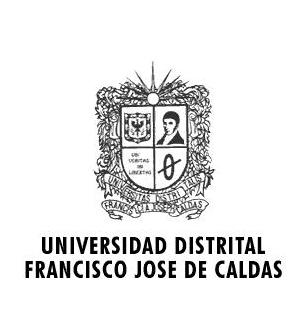 Nombre del aspiranteNombreFormacion AcadémicaCargo e instituciónDirecciónTeléfono, emailCUALIDADES del aspiranteExcelentesuperior al promediopromediodebajo del promediono puedo responderno puedo responderConocimiento en el área de la maestríaHabilidades en investigaciónCapacidad de análisisMadurezMotivaciónLiderazgoCapacidad para trabajo en grupoResponsabilidadIntegridadComunicación oralComunicación escritaOtra(cual)           Firma_______________________________________      Fecha_____________________________________En una página adicional, por favor indique si usted recomienda al aspirante para realizar los estudios de maestría en manejo, Uso y   Conservación  del Bosque y las razones para ello. Sea tan especifico como le sea posible ya que para nuestra institución es importante conocer acerca de la  motivación, capacidades, habilidades y debilidades del aspirante, así como el tiempo y las actividades en las cuales usted conoce de su desempeño. La carta debe ir firmada nuevamente y entregada en sobre sellado y firmado preferiblemente en la oficina de posgrados de la Facultad del Medio Ambiente y Recursos Naturales, Universidad Distrital Francisco José de Caldas. Avenida Circunvalar. Sede Venado de Oro. Bogotá D.C.           Firma_______________________________________      Fecha_____________________________________En una página adicional, por favor indique si usted recomienda al aspirante para realizar los estudios de maestría en manejo, Uso y   Conservación  del Bosque y las razones para ello. Sea tan especifico como le sea posible ya que para nuestra institución es importante conocer acerca de la  motivación, capacidades, habilidades y debilidades del aspirante, así como el tiempo y las actividades en las cuales usted conoce de su desempeño. La carta debe ir firmada nuevamente y entregada en sobre sellado y firmado preferiblemente en la oficina de posgrados de la Facultad del Medio Ambiente y Recursos Naturales, Universidad Distrital Francisco José de Caldas. Avenida Circunvalar. Sede Venado de Oro. Bogotá D.C.           Firma_______________________________________      Fecha_____________________________________En una página adicional, por favor indique si usted recomienda al aspirante para realizar los estudios de maestría en manejo, Uso y   Conservación  del Bosque y las razones para ello. Sea tan especifico como le sea posible ya que para nuestra institución es importante conocer acerca de la  motivación, capacidades, habilidades y debilidades del aspirante, así como el tiempo y las actividades en las cuales usted conoce de su desempeño. La carta debe ir firmada nuevamente y entregada en sobre sellado y firmado preferiblemente en la oficina de posgrados de la Facultad del Medio Ambiente y Recursos Naturales, Universidad Distrital Francisco José de Caldas. Avenida Circunvalar. Sede Venado de Oro. Bogotá D.C.           Firma_______________________________________      Fecha_____________________________________En una página adicional, por favor indique si usted recomienda al aspirante para realizar los estudios de maestría en manejo, Uso y   Conservación  del Bosque y las razones para ello. Sea tan especifico como le sea posible ya que para nuestra institución es importante conocer acerca de la  motivación, capacidades, habilidades y debilidades del aspirante, así como el tiempo y las actividades en las cuales usted conoce de su desempeño. La carta debe ir firmada nuevamente y entregada en sobre sellado y firmado preferiblemente en la oficina de posgrados de la Facultad del Medio Ambiente y Recursos Naturales, Universidad Distrital Francisco José de Caldas. Avenida Circunvalar. Sede Venado de Oro. Bogotá D.C.           Firma_______________________________________      Fecha_____________________________________En una página adicional, por favor indique si usted recomienda al aspirante para realizar los estudios de maestría en manejo, Uso y   Conservación  del Bosque y las razones para ello. Sea tan especifico como le sea posible ya que para nuestra institución es importante conocer acerca de la  motivación, capacidades, habilidades y debilidades del aspirante, así como el tiempo y las actividades en las cuales usted conoce de su desempeño. La carta debe ir firmada nuevamente y entregada en sobre sellado y firmado preferiblemente en la oficina de posgrados de la Facultad del Medio Ambiente y Recursos Naturales, Universidad Distrital Francisco José de Caldas. Avenida Circunvalar. Sede Venado de Oro. Bogotá D.C.           Firma_______________________________________      Fecha_____________________________________En una página adicional, por favor indique si usted recomienda al aspirante para realizar los estudios de maestría en manejo, Uso y   Conservación  del Bosque y las razones para ello. Sea tan especifico como le sea posible ya que para nuestra institución es importante conocer acerca de la  motivación, capacidades, habilidades y debilidades del aspirante, así como el tiempo y las actividades en las cuales usted conoce de su desempeño. La carta debe ir firmada nuevamente y entregada en sobre sellado y firmado preferiblemente en la oficina de posgrados de la Facultad del Medio Ambiente y Recursos Naturales, Universidad Distrital Francisco José de Caldas. Avenida Circunvalar. Sede Venado de Oro. Bogotá D.C.           Firma_______________________________________      Fecha_____________________________________En una página adicional, por favor indique si usted recomienda al aspirante para realizar los estudios de maestría en manejo, Uso y   Conservación  del Bosque y las razones para ello. Sea tan especifico como le sea posible ya que para nuestra institución es importante conocer acerca de la  motivación, capacidades, habilidades y debilidades del aspirante, así como el tiempo y las actividades en las cuales usted conoce de su desempeño. La carta debe ir firmada nuevamente y entregada en sobre sellado y firmado preferiblemente en la oficina de posgrados de la Facultad del Medio Ambiente y Recursos Naturales, Universidad Distrital Francisco José de Caldas. Avenida Circunvalar. Sede Venado de Oro. Bogotá D.C.